VLÁDA  SLOVENSKEJ REPUBLIKY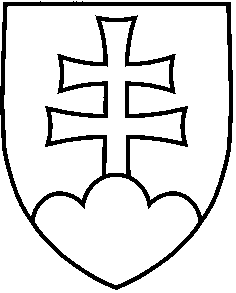 NávrhUZNESENIE VLÁDY SLOVENSKEJ REPUBLIKYč. ....zo dňa  ....k návrhu nariadenia vlády Slovenskej republiky z ...... 2014, ktorým sa mení nariadenie vlády Slovenskej republiky č. 228/2013 Z. z., ktorým sa ustanovuje výška dotácie na obstaranie nájomného bytu, obstaranie technickej vybavenosti a odstránenie systémovej poruchy a výška oprávnených nákladov na obstaranie nájomného bytuVládaschvaľujenávrh nariadenia vlády Slovenskej republiky z ..... 2014, ktorým sa mení nariadenie vlády Slovenskej republiky č. 228/2013 Z. z., ktorým sa ustanovuje výška dotácie na obstaranie nájomného bytu, obstaranie technickej vybavenosti a odstránenie systémovej poruchy a výška oprávnených nákladov na obstaranie nájomného bytuukladápredsedovi vlády Slovenskej republikyzabezpečiť uverejnenie nariadenia vlády Slovenskej republiky v Zbierke zákonov Slovenskej republikyVykonajú: predseda vlády Slovenskej republikyČíslo materiálu:Predkladateľ:minister dopravy, výstavby a regionálneho rozvoja Slovenskej republiky